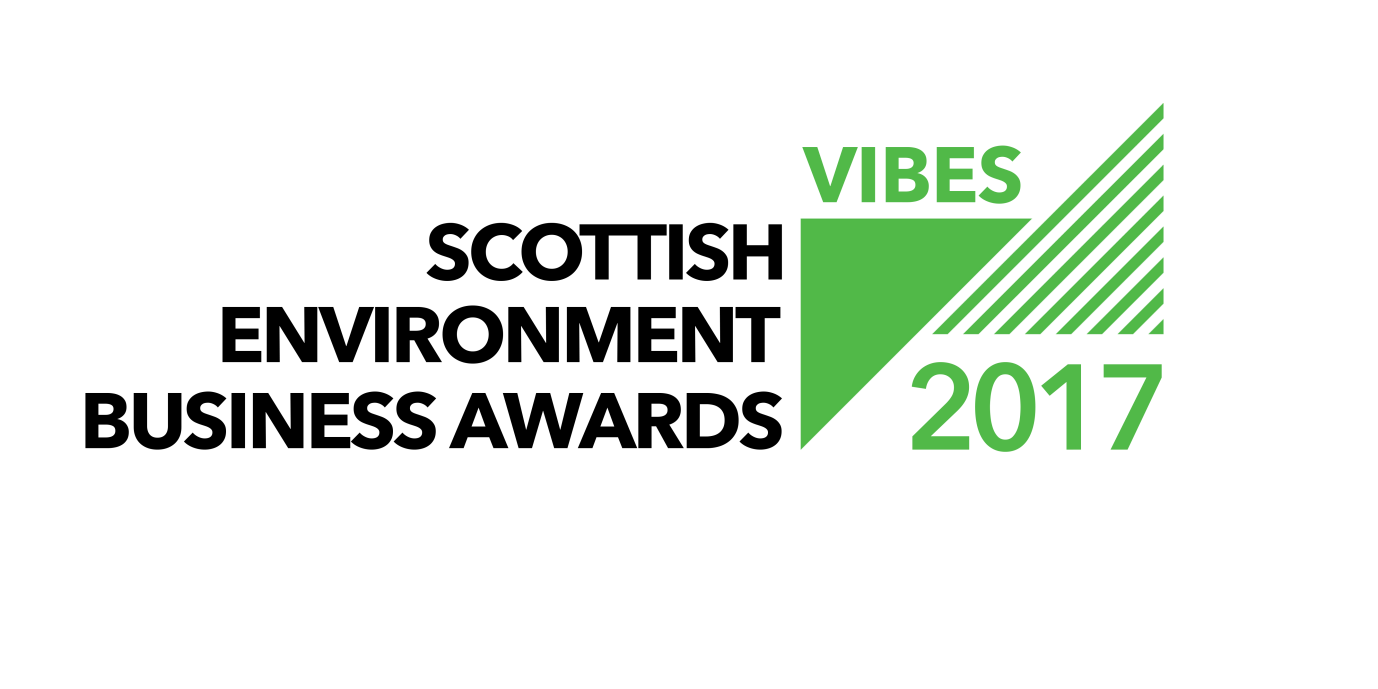 TRANSPORT AWARDAPPLICATION FORM2017General InformationWelcome to the VIBES – Scottish Environment Business Awards 2017. The awards aim to emphasise that best environmental practice is not only good for business, the economy and competitiveness, but that it also benefits the surroundings in which we work, live and relax. VIBES rewards those who have addressed sustainable1 development issues in the work place and encourages others to follow their examples. 1 “Development that meets the needs of the present without compromising the ability of future generations to meet their own needs” (Bruntland Report definition) i.e. takes consideration of social, economic and environmental issues.The government’s programme for Scotland 2016/2107 identifies a number of strategic outcomes related to transport. These include improved journey times, reduced emissions to tackle climate change and improve air quality and health, and improved accessibility and affordability.  The Transport Award recognises businesses that have provided a significant reduction in their environmental impact from transport related activities. This could be through; The introduction of sustainable transport practices.Transport related projects that have incorporated measures to reduce environmental impact.Sustainable transport practicesThis could include all types of businesses that use vehicles in their day to day operations. The organisation should be able to demonstrate a reduced demand for transport and a shift to more sustainable forms of transport. This could be through: Purchasing electric or fuel efficient vehicles, Fitting vehicles with telematics, Setting up a cycle to work scheme, Encouraging walking and public transport, installing technology that reduces the need to travel, such as conference call systems,Introducing a fuel efficient driving programme, Encouraging visitors to use sustainable transport,Any other initiatives that have been implemented to reduce your transport impact on the environment.Transport related projectsThis could include any type of project based solutions for transport schemes that have incorporated innovative measures to reduce environmental impact – this could include e.g. civil engineering projects that have delivered;Measures to improve biodiversityReduction in wasteSustainable sourcing of materialsNoise reduction Reduction in air quality Projects to control floodingEntry Form* This information must be completed for a successful application ** SMEs are defined as having less than 250 employees.* This information must be completed for a successful application Additional Award CategoriesDo you want to apply for another award category? If so please tick the category/ categories you would like to apply for: Please provide any additional information that you think will support your application.What next?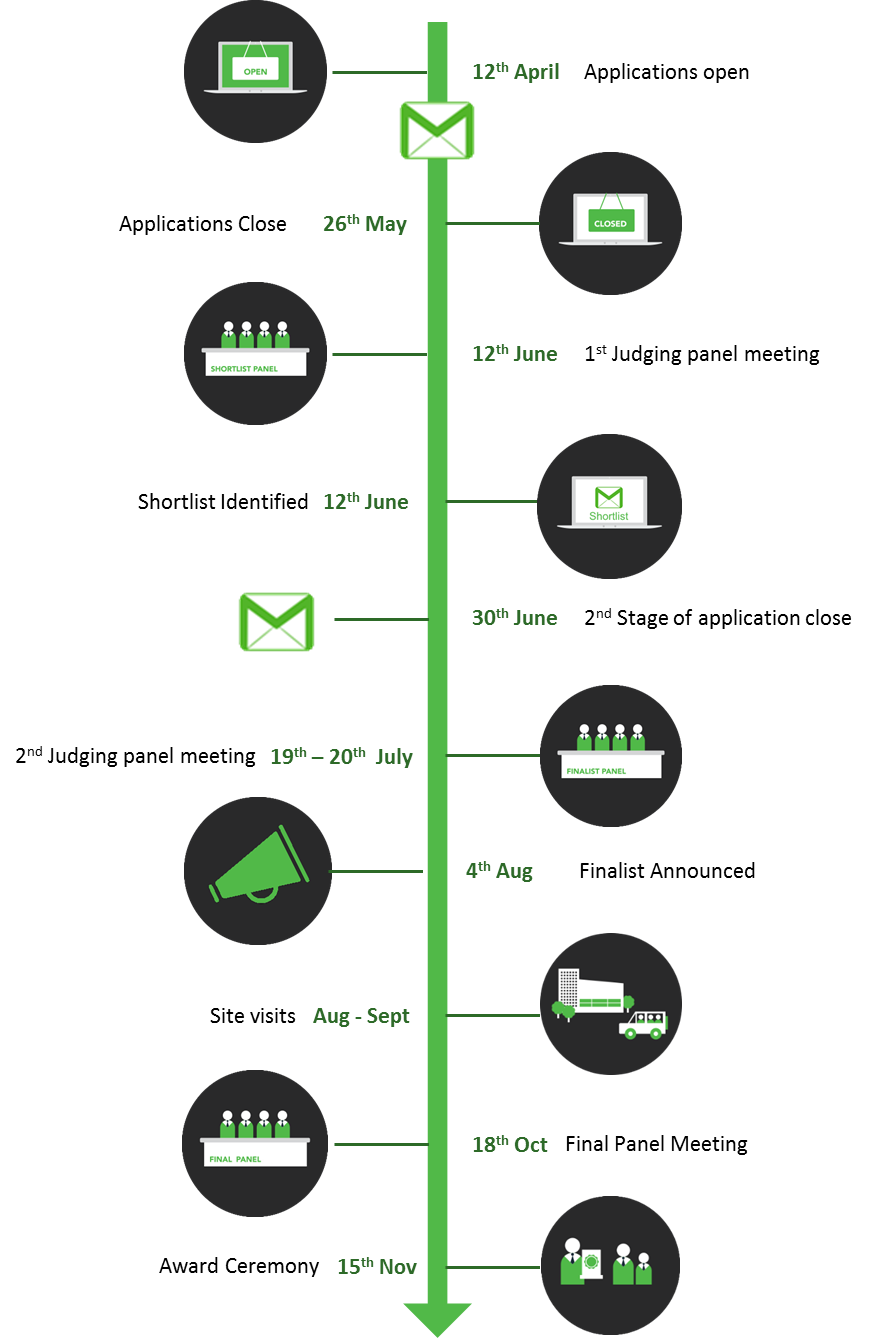 All the forms we receive will be assessed, and those which can demonstrate the business has achieved environmental, social and economic benefits and have reached the appropriate standard will be shortlisted and invited to provide a more detailed submission. This detailed submission will be reviewed and those businesses that can demonstrate the commitment and impact from sustainable transport practices/ transport related projects will be placed on the list of finalists.  If you are placed on the list of finalists you will then receive a judge’s site visit. This gives you the opportunity to provide more details of your achievements and allows the judges to more accurately assess your application.If your company has previously applied for or won a VIBES – Scottish Environment Business Awards, it is important that you can demonstrate continuous or additional improvement from the time of your previous application.Please note we are limiting the shortlist to a maximum of 10 per category and the finalists to a maximum of 5 per category for 2017.EBAE AwardsThese awards act as a participating feeder scheme for the European Business Awards for the Environment (EBAE).If you are successful with your VIBES entry we will provide you with further information on the EBAE. You can read more about the European awards by visiting their website at: http://ec.europa.eu/environment/awards/index.html.Partners & SponsorsPlease note that by entering VIBES you agree to share the information you provide with the partner organisations for judging purposes.  We may ask partner organisations for additional information. This information will only be used to help assess your suitability as a VIBES – Scottish Environment Business Awards winner.If you’re successful with your entry, we will prepare a case study to highlight the areas of your business that particularly impressed the judges. Once you have approved the content of the case study, it will be used to promote good practice more widely.The partner organisations are: Energy Saving TrustHighlands and Islands EnterpriseScottish Environment Protection AgencyScottish EnterpriseScottish WaterScottish GovernmentZero Waste Scotland2020 Climate GroupThe Awards are supported by:CBI ScotlandInstitute of DirectorsBright Green BusinessFSBQuality ScotlandPartner organisations, sponsors and supporting organisations may contact you with further information that they consider may be appropriate. Please indicate if you do not want to receive this information.Submission DetailsForms can be downloaded as a Word document from www.vibes.org.uk, completed electronically and submitted via e-mail to vibes@sepa.org.uk.We encourage email entries, although you may prefer to complete forms manually. Please endeavour to write as clearly as possible and send paper copies to the address at the back of the form.To submit your completed application, save this word document using your company as the file name (if saving as PDF, please also provide a Word version). Then electronically submit this to us at the email address below.Email Submissionvibes@SEPA.org.ukFurther AssistanceHelp Desk 0300 0996699vibes@sepa.org.ukwww.vibes.org.ukScottish Environment Protection AgencyVIBES AwardsBurnbraeMossilee RoadGalashielsTD1 1NFGood luck from the whole team!Company NameCandidate site*Number of sites*Number of employees at site*Is your company part of a larger group?*If yes, please provide the name of the larger group*Number of employees in group*Are you classed as a small to medium sized enterprise (SME)?**Have you applied for a VIBES Award previously?If ‘yes’, when and which award(s)?Where did you hear about the VIBES – Scottish Environment Business AwardsMain Business ActivitiesPlease describe briefly the main business activities taking place at the site.This section should include details of your main business activity, the services or products you provide and your principal markets. This summary is limited to 100 words.CONTACT INFORMATIONCONTACT INFORMATIONSite Contact*Job Title*Telephone Number*Email Address*	Website*Correspondence Address Including Postcode*TRANSPORT Please explain Why you are applying for this award What you have achievedQuantify how this achieves environmental, social and economic benefit.This section is limited to 500 words.Management (Large or SME)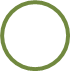 Environmental Product/serviceCircular Economy Green TeamInnovationHydro NationInformation to support additional award category/ categoriesThis section is limited to 250 words per award category.AWARDSAWARDSAre you happy for your application to be put forward as a potential UK entry for EBAE?Please mark if you do not wish to receive information from partner organisations.Please mark if you do not wish to receive information from sponsor organisations.Please mark if you do not wish to receive information from supporting organisations.Have you had contact with any of the VIBES – Scottish Environment Business Awards partners in the past?If ‘yes’, please elaborate.Are you happy for VIBES – Scottish Environment Business Awards partners and sponsors to contact you in the future to offer advice/support?